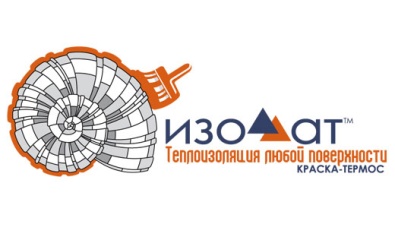 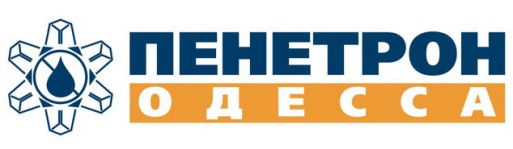 Официальный представитель ТД «Изоллат»на территории Украины, ООО «Пенетрон-Одесса»г. Одесса, ул. Черноморского Казачества д. 115 оф. 203(048) 780-14-51; (048) 787-18-58Опросный листТеплоизоляция фасадаДля предварительного расчета количества материалов и определения способа теплоизоляции просьба направить заполненный опросный лист на адрес электронной почты vai@penetron.od.ua №Наименование показателяЗначение показателя1Описать существующее проектное решение (Используемые материалы, толщина, теплопроводность…).2Температура окружающего воздуха мин./макс.3Температура внутри помещения мин./макс.4Этажность здания5Необходимость колеровки Изоллата.6ОСНОВНАЯ ЦЕЛЬ ТЕПЛОИЗОЛЯЦИИ